Спеціальна перепустка 
на вхід (вихід) до (з) комплексу для іноземців (іноземних делегацій) та осіб без громадянства__________________________________Додаток 5 
до Інструкції щодо забезпечення 
пропускного режиму в Міністерстві 
розвитку громад, територій та інфраструктури України
(пункт 2 розділу III)Міністерство розвитку громад, територій та інфраструктури України
Спеціальна перепустка для іноземцівПерепустка № _____На вхід до комплексуВидана __________________________________
                  (прізвище та ініціали, країна, яку представляє)Самостійний структурний підрозділ, відповідальний за приймання іноземців _________________________________________Відповідальний за приймання іноземців
_________________________________________
                                 (прізвище та ініціали)Дійсна з "___" ____________ 20__ р.до "___" ____________ 20__ р.Особа, яка видала перепустку
_________________         ___________________
               (підпис)                             (прізвище та ініціали)М .П.                                                      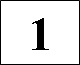 Міністерство розвитку громад, територій та інфраструктури України
Спеціальна перепустка для іноземцівКорінець перепустки № _____На вхід до комплексуВидана ___________________________________
                  (прізвище та ініціали, країна, яку представляє)Самостійний структурний підрозділ, відповідальний за приймання іноземців _________________________________________Відповідальний за приймання іноземців
_________________________________________
                                    (прізвище та ініціали)Дійсна з "___" ____________ 20__ р.до "___" ____________ 20__ р.Особа, яка видала перепустку
_________________         ___________________
              (підпис)                             (прізвище та ініціали)М. П.                                                      